Horta Bio… em casa Ficha de Registo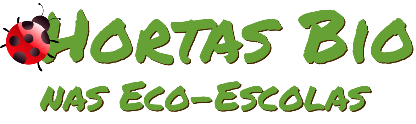 Por fim…Na identificação das plantas usei apenas um palito de churrasco e a impressão de uma identificação elaborada no pc.Identificação da planta escolhidaIdentificação da planta escolhidaNome comum da espécie: Ex: Feijão CatarinoNome científico: Phaseolus VulgarisQuando colocaste a semente na terra?Atenção: as sementes sem água não germinam! A germinação inicia-se por uma intensa absorção de água.Quando colocaste a semente na terra?Atenção: as sementes sem água não germinam! A germinação inicia-se por uma intensa absorção de água.Data: 8 de maio de 2020Data: 8 de maio de 2020Quantos dias passaram até ao aparecimento da plântula?Regista este momento com uma fotografia!Não te esqueças: A planta “recém-nascida”, precisa de luz para realizar a fotossíntese, é desta forma que produz o seu próprio alimento.Quantos dias passaram até ao aparecimento da plântula?Regista este momento com uma fotografia!Não te esqueças: A planta “recém-nascida”, precisa de luz para realizar a fotossíntese, é desta forma que produz o seu próprio alimento.Resposta: 13 de maio, já se verificou o crescimento da radicula.Resposta: 13 de maio, já se verificou o crescimento da radicula.Registo semanal do desenvolvimento da planta:Gostaríamos que registasses, se possível, semanalmente, o desenvolvimento da tua planta. Se não se notarem modificações significativas, não necessitas de anotar.O que podes e deves registar?Quanto cresceu? Quantas folhas novas? Apareceram ramificações? Apareceu uma florescência, quando? A planta frutificou? A planta ficou com as folhas amareladas? Murchou? Tem parasitas? Atenção:Envia para o teu professor, com esta tabela, um conjunto de fotografias que exibam a evolução do crescimento da planta (4 a 8 fotografias).Registo semanal do desenvolvimento da planta:Gostaríamos que registasses, se possível, semanalmente, o desenvolvimento da tua planta. Se não se notarem modificações significativas, não necessitas de anotar.O que podes e deves registar?Quanto cresceu? Quantas folhas novas? Apareceram ramificações? Apareceu uma florescência, quando? A planta frutificou? A planta ficou com as folhas amareladas? Murchou? Tem parasitas? Atenção:Envia para o teu professor, com esta tabela, um conjunto de fotografias que exibam a evolução do crescimento da planta (4 a 8 fotografias).Semana 1: semana de 8 a 10 de maioNesta semana, colocámos o feijão na terra e não se verificou crescimento nenhum durantes estes 3 dias.Semana 1: semana de 8 a 10 de maioNesta semana, colocámos o feijão na terra e não se verificou crescimento nenhum durantes estes 3 dias.Semana 2 : semana de 11 a 17 de maioNa primeira semana já se verificou o aparecimento da radícula. Nos últimos dias da semana verificou-se o desenvolvimento da cotilédone.  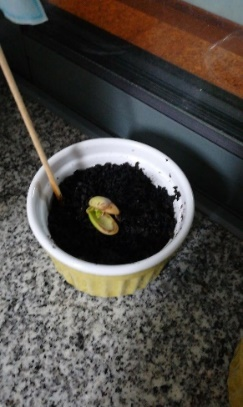 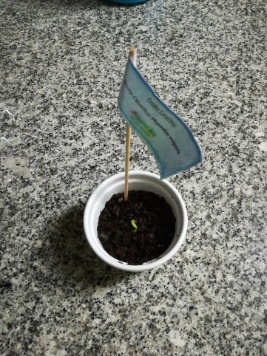 Semana 2 : semana de 11 a 17 de maioNa primeira semana já se verificou o aparecimento da radícula. Nos últimos dias da semana verificou-se o desenvolvimento da cotilédone.  Semana 3: semana de 18 a 24 de maio No dia 20 já media 5 cm, e já se verificava o crescimento de 3 folhas pequenas.Já se pode verificar um bom crescimento do feijão, tendo em conta que no dia 23 de maio já se apresentava com 2 folhas grandes e 4 mais pequenas. Neste momento o feijoeiro já mede 11 cm.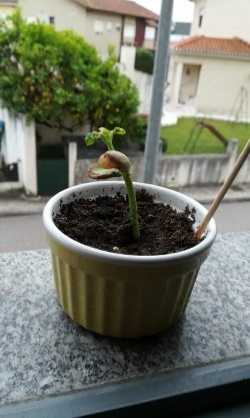 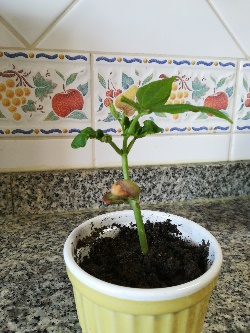 Semana 3: semana de 18 a 24 de maio No dia 20 já media 5 cm, e já se verificava o crescimento de 3 folhas pequenas.Já se pode verificar um bom crescimento do feijão, tendo em conta que no dia 23 de maio já se apresentava com 2 folhas grandes e 4 mais pequenas. Neste momento o feijoeiro já mede 11 cm.Semana 4: semana de 25 a 29 de maioNo dia 28 de maio tinha 20 cm, já tinha um crescimento bastante bom tanto a nível da planta como das folhas. Apresenta 3 ramificações: 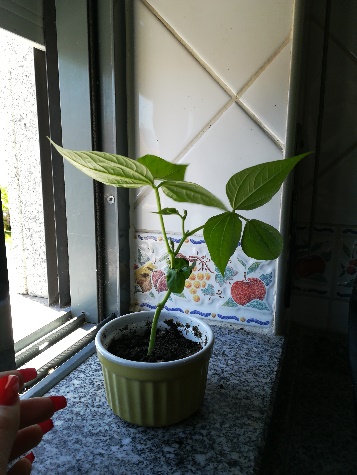 A 1ª com três folhas grandes (9,5 cm de cumprimento)A 2ª com três folhas médias (6 cm de cumprimento)A 3ª com algumas folhas pequenas (3cm de cumprimento)Permaneceu com um bom desenvolvimento desde o início até ao fim.A semente do feijão caiu como se verifica na imagem (já não está presente no caule da planta).Foto tirada no dia 28.05.2020Semana 4: semana de 25 a 29 de maioNo dia 28 de maio tinha 20 cm, já tinha um crescimento bastante bom tanto a nível da planta como das folhas. Apresenta 3 ramificações: A 1ª com três folhas grandes (9,5 cm de cumprimento)A 2ª com três folhas médias (6 cm de cumprimento)A 3ª com algumas folhas pequenas (3cm de cumprimento)Permaneceu com um bom desenvolvimento desde o início até ao fim.A semente do feijão caiu como se verifica na imagem (já não está presente no caule da planta).Foto tirada no dia 28.05.2020Descreve-nos como foi feita a sementeira:Coloquei terra húmida no recipiente;Coloquei a semente, neste caso o feijão catarino;Coloquei de novo uma pequena porção de terra;Borrifei com água uma vez que a terra já se encontrava húmida;Como foi realizada a manutenção da tua planta?Apenas reguei-a com pouca quantidade de água todos os dias a e coloquei-a ao sol para poder fazer a fotossíntese e dessa forma produzir o seu próprio alimento.Que materiais utilizaste?Utilizei um recipiente, terra húmida, água e a semente.